В целях регулирования вопросов в сфере торговли на территории  Красносельского городского поселения Гулькевичского района, руководствуясь уставом Красносельского городского поселения Гулькевичского района, п о с т а н о в л я ю:1. Внести в постановление администрации Красносельского городского поселения Гулькевичского района от 13 апреля 2021 года № 64 «О предоставлении права на размещение нестационарных торговых объектов на территории Красносельского городского поселения Гулькевичского района» следующие изменения:1) в подпункте 2 пункта 1.7 раздела 1 «Общие положения» приложения 1 слова «Для торговых автоматов - техническое оборудование (устройство), предназначенное для продажи товаров без участия продавца – до 5 лет» заменить словами «Для торговых автоматов - техническое оборудование (устройство), предназначенное для продажи товаров без участия продавца – до 7 лет;2) в подпункте 3 пункта 1.7 раздела 1 «Общие положения» приложения 1 слова «Для киосков и павильонов – до 5 лет» заменить словами «Для киосков и павильонов – до 7 лет;3) в подпункте 3 пункта 3.4 раздела 3 «Извещение о проведении конкурса и конкурсная документация» приложения 1 слова «Срок действия Договора о предоставлении права на размещение НТО не может превышать 5 (пять) лет» заменить словами «Срок действия Договора о предоставлении права на размещение НТО не может превышать 7 (семь) лет».2. Опубликовать настоящее постановление в общественно-политической газете Гулькевичского района «В 24 часа» и разместить на сайте администрации Красносельского городского поселения Гулькевичского района в информационно-телекоммуникационной сети «Интернет».3. Постановление вступает в силу после его официального опубликования.Глава  Красносельского городскогопоселения Гулькевичского района	                 	          	                    А.И.Рогоза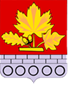 АДМИНИСТРАЦИЯ КРАСНОСЕЛЬСКОГО ГОРОДСКОГО ПОСЕЛЕНИЯ ГУЛЬКЕВИЧСКОГО РАЙОНАПОСТАНОВЛЕНИЕ АДМИНИСТРАЦИЯ КРАСНОСЕЛЬСКОГО ГОРОДСКОГО ПОСЕЛЕНИЯ ГУЛЬКЕВИЧСКОГО РАЙОНАПОСТАНОВЛЕНИЕ АДМИНИСТРАЦИЯ КРАСНОСЕЛЬСКОГО ГОРОДСКОГО ПОСЕЛЕНИЯ ГУЛЬКЕВИЧСКОГО РАЙОНАПОСТАНОВЛЕНИЕ АДМИНИСТРАЦИЯ КРАСНОСЕЛЬСКОГО ГОРОДСКОГО ПОСЕЛЕНИЯ ГУЛЬКЕВИЧСКОГО РАЙОНАПОСТАНОВЛЕНИЕ АДМИНИСТРАЦИЯ КРАСНОСЕЛЬСКОГО ГОРОДСКОГО ПОСЕЛЕНИЯ ГУЛЬКЕВИЧСКОГО РАЙОНАПОСТАНОВЛЕНИЕ АДМИНИСТРАЦИЯ КРАСНОСЕЛЬСКОГО ГОРОДСКОГО ПОСЕЛЕНИЯ ГУЛЬКЕВИЧСКОГО РАЙОНАПОСТАНОВЛЕНИЕ отпроект№пос.Красносельскийпос.Красносельскийпос.Красносельскийпос.Красносельскийпос.Красносельскийпос.КрасносельскийотступотступотступотступотступотступО внесении изменений в постановление администрации Красносельского городского поселения Гулькевичского района от 13 апреля 2021 года № 64 «О предоставлении права на размещение нестационарных торговых объектов на территории Красносельского городского поселения Гулькевичского района» О внесении изменений в постановление администрации Красносельского городского поселения Гулькевичского района от 13 апреля 2021 года № 64 «О предоставлении права на размещение нестационарных торговых объектов на территории Красносельского городского поселения Гулькевичского района» О внесении изменений в постановление администрации Красносельского городского поселения Гулькевичского района от 13 апреля 2021 года № 64 «О предоставлении права на размещение нестационарных торговых объектов на территории Красносельского городского поселения Гулькевичского района» О внесении изменений в постановление администрации Красносельского городского поселения Гулькевичского района от 13 апреля 2021 года № 64 «О предоставлении права на размещение нестационарных торговых объектов на территории Красносельского городского поселения Гулькевичского района» О внесении изменений в постановление администрации Красносельского городского поселения Гулькевичского района от 13 апреля 2021 года № 64 «О предоставлении права на размещение нестационарных торговых объектов на территории Красносельского городского поселения Гулькевичского района» О внесении изменений в постановление администрации Красносельского городского поселения Гулькевичского района от 13 апреля 2021 года № 64 «О предоставлении права на размещение нестационарных торговых объектов на территории Красносельского городского поселения Гулькевичского района» отступотступотступотступотступотступ